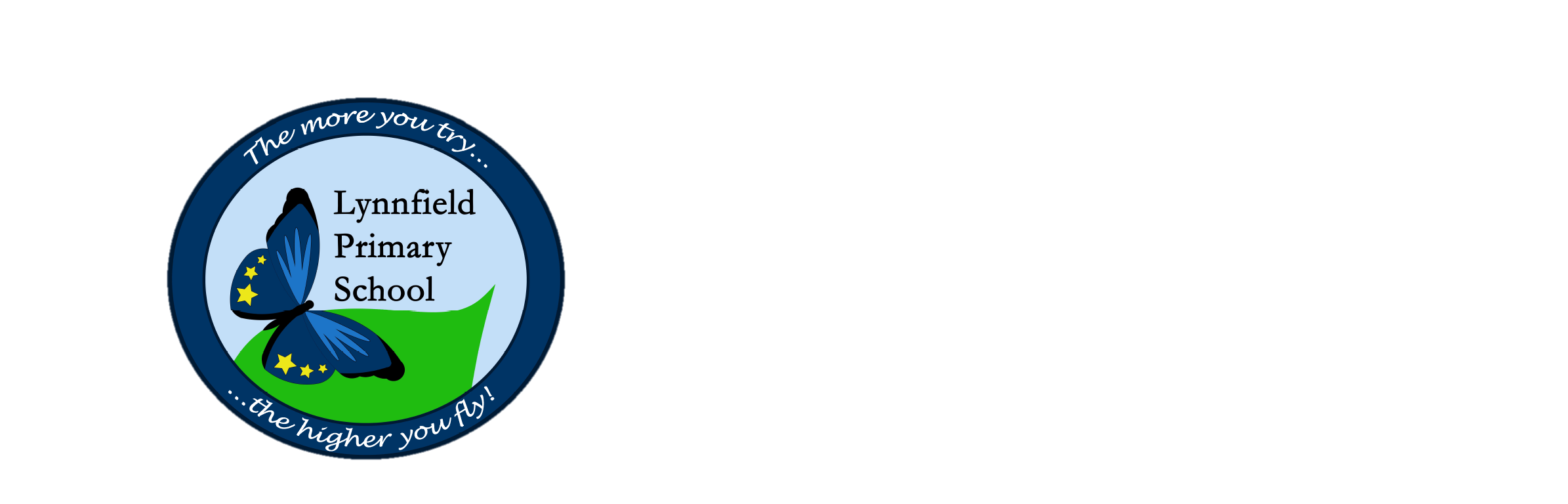 Nursery – Home Learning Challenge 5Old MacDonald had a Farm Old MacDonald had a farm, e-i-e-i-o,And on that farm he had a cow, e-i-e-i-o. With a moo, moo, here and a moo, moo there, Here a moo, there a moo, everywhere a moo, moo. Old MacDonald had a farm, e-i-e-i-o.Old MacDonald had a farm, e-i-e-i-o, And on that farm he had a sheep, e-i-e-i-o. With a baa, baa here and a baa, baa there, Here a baa, there a baa, everywhere a baa, baa. Old MacDonald had a farm, e-i-e-i-o.Old MacDonald had a farm, e-i-e-i-o, And on that farm he had a chicken, e-i-e-i-o. With a cluck, cluck here and a cluck, cluck there, Here a cluck, there a cluck, everywhere a cluck, cluck. Old MacDonald had a farm, e-i-e-i-o.Old MacDonald had a farm, e-i-e-i-o, And on that farm he had a horse, e-i-e-i-o. With a neigh, neigh here and a neigh, neigh there, Here a neigh, there a neigh, everywhere a neigh, neigh. Old MacDonald had a farm, e-i-e-i-o.Start each dayPractise mindfulness and take part in some morning yoga. Get the whole family to join inhttps://www.cosmickids.com/Check TapestryLog on to your Tapestry account and check the memo page.Don’t forget to add your own photos.https://tapestryjournal.com/login/